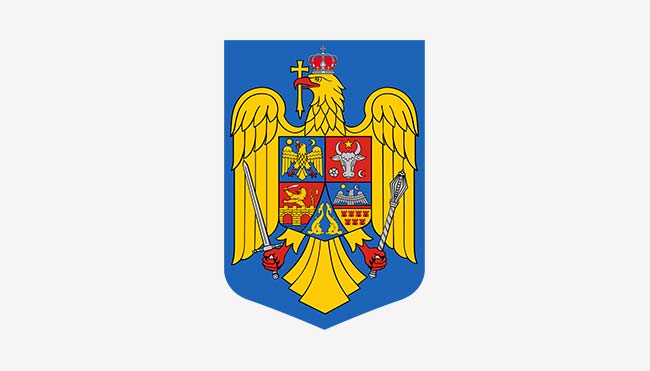 ROMÂNIAJUDEŢUL CONSTANȚA COMUNA  CERCHEZUHOTĂRÂRE NR 23/26.05.2021privind aprobarea externalizării Serviciului de iluminat public al comunei   Cerchezu, județul Constanța, a Regulamentului de Organizare și funcționare al serviciului de iluminat public, a Caietului de Sarcini, a Studiului de oportunitate și a modalității de gestiune a acestuia                   Consiliul Local al Comunei  Cerchezu , județul Constanța, întrunit în ședința ordinară din data de 26.05.2021.Având în vedere:Referatul de aprobare la proiectul de hotărâre privind aprobarea externalizarii Serviciului de iluminat public al comunei Cerchezu, județul Constanța, a Regulamentului de Organizare și funcționare al serviciului de iluminat public, a Caietului de Sarcini, a Studiului de oportunitate și a modalității de gestiune a acestuia - întocmit de primar Chelaru Ștefan;Prevederile art.3, alin.(1), art.8, alin.(1), alin.(3), lit.d) și lit.h), art.23 și art.30, alin.(1) din Legea serviciilor comunitare de utilităţi publice nr.51/2006, cu modificările şi completările ulterioare;Prevederilor art.9 alin.(1), art.10 lit.f), art.16, alin.(1) lit.b), alin. (2) si art.18 alin. (3) din Legea serviciului de iluminat public nr.230/2006, cu modificările şi completările ulterioare; Prevederile Ordinului presedintelui A.N.R.S.C. nr.86 din 20 martie 2007 pentru aprobarea Regulamentului-cadru al serviciului de iluminat public.Prevederilor Ordinului presedintelui A.N.R.S.C. nr.87 din 20 martie 2007 pentru aprobarea Caietului de sarcini-cadru al serviciului de de iluminat public.                   În temeiul art.129, alin (2) lit. “d”, alin (7), lit.”n” si art. 139, alin (3), lit. “e” din Ordonanța de urgență nr.57/2019 privind Codul administrativ, cu modificările și completările ulterioare, ADOPTĂ PREZENTA HOTĂRÂRE:         Art.1 Aprobarea Regulamentului de organizare și funcționare al serviciului
de iluminat public al comunei Cerchezu, județul Constanța, conform anexei nr.1 care face parte integrantă din prezentul proiect de hotărâre.        Art.2 Aprobarea caietului de sarcini al Serviciului de iluminat public al
comunei Cerchezu, județul Constanța, conform anexei nr. 2 care face parte integrantă din prezentul proiect de hotărâre. 										  Art.3 Aprobarea Studiului de oportunitate al Serviciului de iluminat public al
comunei Cerchezu, județul Constanța conform anexei nr.3 si draft contract delegare gestiune conform anexei 4   care face parte integrantă din prezentul proiect de hotărâre.  			  Art.4 (1) Aprobarea ca modalitatea de gestiune a serviciului de iluminat public
al comunei Cerchezu,  județul Constanța  să fie gestiunea delegată.                   (2) Serviciul de iluminat public va fi externalizat pe o perioadă de 1 an calendaristic.        Art.5 Cu ducerea la îndeplinire a prevederilor prezentei hotărâri se însărcinează primarul comunei Cerchezu, Chelaru Stefan, precum și aparatul de specialitate din subordinea acestuia.          Prezenta hotărâre a fost aprobată cu un numar de 9 voturi “pentru »,   0 voturi « împotrivă » şi 0 voturi « abţinere » dintr-un numar de 9 consilieri prezenţi la şedinţă, din totalul de 9 consilieri în funcţiePreședinte de ședință						                                                                   	Iancu Viorica            Secretar general  al U.A.T. comuna Cerchezu	Radu Simona-Elena           ROMÂNIAJUDEŢUL CONSTANȚA COMUNA  CERCHEZU		                            REFERAT DE APROBARE            La  proiectul de hotărâre privind aprobarea externalizarii Serviciului de iluminat public al comunei   Cerchezu, județul Constanța, a Regulamentului de Organizare și funcționare al serviciului de iluminat public, a Caietului de Sarcini, a Studiului de oportunitate și a modalității de gestiune a acestuia              Primarul comunei Cerchezu, Județul Constanța, Chelaru Stefan, în baza drepturilor și atribuțiilor conferite de temeiul art.136 din Ordonanța de urgență nr.57/2019 privind Codul administrativ,  propune Consiliului Local Cerchezu,  adoptarea proiectului de hotărâre privind aprobarea înființării Serviciului de iluminat public al Comunei Cerchezu, județul Constanța, a Regulamentului de Organizare și funcționare al serviciului de iluminat public, a Caietului de Sarcini, a Studiului de oportunitate și a modalității de gestiune a acestuia, având în vedere următoarele:Prevederile art.3, alin.(1), art.8, alin.(1), alin.(3), lit.d) și lit.h), art.23 și art.30, alin.(1) din Legea serviciilor comunitare de utilităţi publice nr.51/2006, cu modificările şi completările ulterioare;Prevederilor art.9 alin.(1), art.10 lit.f), art.16, alin.(1) lit.b), alin. (2) si art.18 alin. (3) din Legea serviciului de iluminat public nr.230/2006, cu modificările şi completările ulterioare; Prevederile Ordinului presedintelui A.N.R.S.C. nr. 86 din 20 martie 2007 pentru aprobarea Regulamentului-cadru al serviciului de iluminat public.Prevederilor Ordinului presedintelui A.N.R.S.C. nr. 87 din 20 martie 2007 pentru aprobarea Caietului de sarcini-cadru al serviciului de de iluminat public.                  Faţă de cele prezentate, supun atenţiei şi aprobării dumneavoastră proiectului de hotărâre privind aprobarea externalizarii Serviciului de iluminat public al comunei              județul Constanța, a Regulamentului de Organizare și funcționare al serviciului de iluminat public, a Caietului de Sarcini, a Studiului de oportunitate și a modalității de gestiune a acestuia, în forma prezentată.P R I M A R,Chelaru Stefan